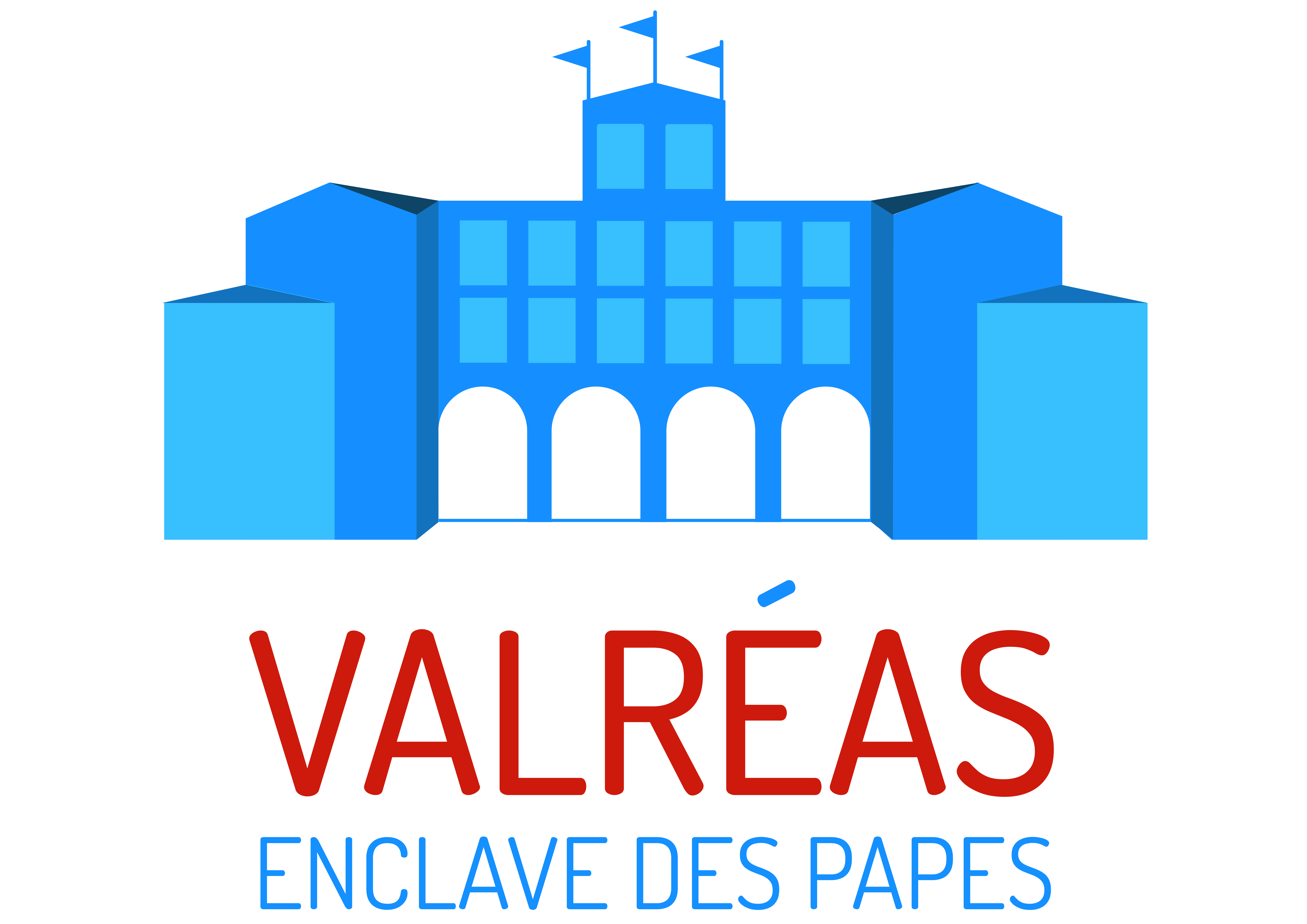 NOM DE L’ASSOCIATION : ……………………………………………………………………………………………	MONTANT SOLLICITE : …………………………………………….……………………………………………………INFORMATIONS PRATIQUESMerci de bien vouloir remplir ce dossier, avec précision, et le retourner completavant le : lundi 14 février 2022TOUT DOSSIER INCOMPLET OU RÉCEPTIONNÉAPRÈS CETTE DATE SERA IRRECEVABLEVous pouvez télécharger ce dossier depuis le site de la mairie :www.valreas.net rubrique « vie associative »PIÈCES A JOINDRE AU DOSSIER :Pour une première demande :Les statuts de l’association,Le récépissé de déclaration en préfecture,Un Relevé d’Identité Bancaire,Les comptes certifiés conformes 2021 (bilan + bilan financier + compte de résultats d’exploitation),Le compte rendu de l’assemblée générale 2021 (incluant le rapport moral et financier et le programme prévisionnel 2022),En cas de présence de salariés : le détail des charges de personnel, les types de contrats et l’organigramme du personnel à la date de la demande,Déclarations sur l’honneur.Pour un renouvellement :Les statuts de l’association (seulement s’ils ont été modifiés),Un Relevé d’Identité Bancaire,Les comptes certifiés conformes 2021 (bilan + bilan financier + compte d’exploitation),Le compte rendu de l’assemblée générale 2021 (incluant le rapport moral et financier et le programme prévisionnel 2022),En cas de présence de salariés : le détail des charges de personnel, les types de contrats et l’organigramme du personnel à la date de la demande,Déclarations sur l’honneur.Les dossiers ne seront étudiés que sur présentation de l’ensemble de ces piècesPRESENTATION DE L’ASSOCIATIONIDENTIFICATION :	Nom : ............................................................................................................ Sigle : …………........................…Objet :.........................................................................................................................................................................................................................................................................................................................................................................................................................................................................................................................................................................................................................................................................................................Numéro SIRET …………………..…………………………………………………………………………………..……OBLIGATOIRE POUR BENEFICIER D’UNE SUBVENTION - Si vous n’en n’avez pas, il vous faut le demander à la direction régionale de l’INSEE. Cette démarche est gratuite (annuaire des directions régionales sur http://www.insee.fr) Numéro RNA : ....…………………………………….……..………………………………………………..…………..(Répertoire national des associations) est attribué à l’occasion des enregistrements de création ou modification en préfecture)Date de publication de la création au Journal Officiel : ……………………………………….……………….……..Adresse du siège Social : ..............................................................................................................................................................................................................................................................................................................................................................................Tél : _ _  _ _  _ _  _ _  _ _	Courriel  :……………………...............…@……..…………..…………………….Adresse de correspondance, si différente du siège :.........................................................................................................................................................................................................................................................................................................................................................Tél : _ _  _ _  _ _  _ _  _ _	 Courriel  :………...……..…….….…...…@……………….……….…….………...L’association est-elle :	   Locale	 Départementale	 Régionale	 NationaleUnion, Fédération ou Réseau auquel est affiliée votre association : ..................................................................IDENTIFICATION DU REPRESENTANT LEGAL(Président ou autres personnes désignées par les statuts) :NOM : …………………………………………………………………Prénom : …..…….…………………………..………….….Fonction : ………………………………………………………………….……………………………….…………………………..Tél : _ _  _ _  _ _  _ _  _ _	 Courriel : ………….…………………………@……………..……..…………..….RENSEIGNEMENTS ADMINISTRATIFS ET RESSOURCES HUMAINES DE L’ASSOCIATION :Date de la dernière assemblée générale :……………………………………………………………………………………...………Nombre d’adhérents : ………………Dont……….… Hommes……..…... Femmes………… Enfants -18 ans : ………………Moyens humains de l’association  Bénévole : personne contribuant régulièrement à l’activité de l’association, de manière non rémunéréeNombre de bénévoles : …………………………………. Nombre de services civiques : ….…...………………….Nombre total de salariés : ……………………………………...………………………………………………………..*En cas de présence de salariés, merci de fournir les détails des charges de personnel, les types de contrats et l’organigramme du personnel à la date de la demande.Membres du bureau :Membres du Conseil d’Administration :DIVERS : Souhaitez-vous apparaître dans le répertoire des associations diffusé au public : Oui 				Non 		 Si oui, merci de renseigner les éléments à diffuser Tel : …………………………Courriel :…………....................................................................................................Objet association : ………………………………………………...………….…………………..………………………Public concerné : ………………………………..…………………………………………...……………….…………..Détail de vos activités : ……………………………………………………………………………………………………………….…………...………………………………………………………………………………………………………………………………………….......…………………………………………………………………………………………………………………Catégorie de l’association : Agriculture   civique   culturelle   fête   scolaire   sociale   sportive   tourisme Souhaitez-vous faire apparaitre des informations sur vos activités et manifestations dans les publications de la Commune : Oui 				Non		 COMPTE DE RESULTATS D'EXPLOITATION 2021	Certifié conforme le ……………………………	SignatureBUDGET PREVISIONNEL 2022Votre projet d’activités doit intégrer vos manifestations à caractère exceptionnel mais prévisibles et programmées dans votre calendrier.* Ne remplir que les parties qui concernent votre association	Certifié conforme le ……………………………	SignatureINFORMATIONS SUPPLEMENTAIRES : Résultat de l’exercice N-1 (Total des charges – Total des produits, à exprimer en €) …………………………………………………....Si excédent, expliquer en quelques mots, quel usage compte en faire l’association ?…………………………………………………………………………………………………………………………………………………………………………………………………………………………………………………………………………………………………………………………………………………………………………………………………………………………………………………………………………………………………………………………………………………………………………………………………………………………………………………………………………………………………………………………………………………………………………………………………….Si déficit, expliquer en quelques mots par quels moyens l’association compte y remédier :……………………………………………………………………………………………………………………………………………………………………………………………………………………………………………………………………………………………………………………………………………………………………………………………………………………………………………………………………………………………………………………………………………………………………………………………………………………………………………………………………………………………………………………………………………………………………………………………………. L’association détient-elle un compte épargne ?		 OUI 	 NONSi oui, quel est le montant de cette épargne et dans quel but est-elle constituée ?……………………………………………………………………………………………………………………………………………………………………………………………………………………………………………………………………………………………………………………………………………………………………………………………………………………………………………………………………………………………………………………………………………………………………………………………………………………………………………………………………………………………………………………………………………………………………………………………………. L’association a-t-elle constituée un fonds de roulement ou une trésorerie ?				 OUI 	 NONSi oui, quel est le montant de celui-ci et dans quel but est-il constitué ?…………………………………………………………………………………………………………………………………………………………………………………………………………………………………………………………………………………………………………………………………………………………………………………………………………………………………………………………………………………………………………………………………………………………………………………………………………………………………………………………………………………………………………………………………………………………………………………………………….L’association est-elle endettée auprès d’une banque ?	 OUI 	 NONSi oui, quel est le montant de la dette contractée, pour quelle durée ? Pour couvrir quel besoin ?…………………………………………………………………………………………………………………………………………………………………………………………………………………………………………………………………………………………………………………………………………………………………………………………………………………………………………………………………………………………………………………………………………………………………………………………………………………………………………………………………………………………………………………………………………………………………………………………………….	Certifié conforme le ……………………………	SignatureDECLARATIONS SUR L’HONNEURCette fiche doit être obligatoirement remplie pour toute demande (initiale ou renouvellement) quel que soit le montant de la subvention sollicitée. Si le signataire n’est pas le représentant légal de l’association, joindre le pouvoir lui permettant d’engager celle-ci.Je soussigné(e), (nom et prénom) ……………………………………………………………………………….……Représentant(e) légal(e) de l’association …………………………………………………………….………………Certifie que l’association est régulièrement déclaréeCertifie que l’association est en règle au regard de l’ensemble des déclarations sociales et fiscales ainsi que des cotisations et paiements correspondants ; Certifie exactes et sincères les informations du présent dossier, notamment la mention de l’ensemble des demandes de subventions déposées auprès d’autres financeurs publics ainsi que l’approbation du budget par les instances statutaires ;Demande une subvention de  :……………………………………………………………..………………….Précise que cette subvention, si elle est accordée, devra être versée au compte bancaire de l’association :Nom du titulaire du compte : ………………………………………………………………………………………………..Banque : ………………………………………………………………………………………………………………………Domiciliation : …………………………………………………………………………………………………………………Fait, le …………………………………..…………….. à ………………………………………………………………………………SignatureAttentionToute fausse déclaration est passible de peines d’emprisonnement et d’amendes prévues par les articles 441-6 et 441-7 du code pénal. Le droit d’accès aux informations prévues par la loi n°78-17 du 06 janvier 1978 relative à l’informatique, aux fichiers et aux libertés s’exerce auprès du service ou de l’Etablissement auprès duquel vous avez déposé votre dossier.NOMPRENOMQUALITECOORDONNEES (mail-téléphone)NOMPRENOMQUALITECOORDONNEES (mail-téléphone)ACHATSACHATSACHATSPRODUITSPRODUITSPRODUITS60. ACHAT.................70 PRODUITS................* Achat d’études et de prestations de services..................................* Ventes de produits finis, prestations de services, marchandises................................* achats non stockés de matières et de fournitures..................................* prestation de service................................* Fournitures non stockables (eau, énergie)..................................* vente de marchandises................................* Fournitures d'Entretien et petit équipement..................................* produits des activités annexes................................* Autres fournitures..................................................................61. SERVICES EXTERIEURS.................74. SUBVENTIONS................* sous traitance générale..................................Etat : * Ministère ........................................................* Locations..................................................................* Entretien et réparation..................................................................* Assurances..................................Région : * Conseil Régional................................* Documentation ..................................................................* Divers..................................Département :................................62. AUTRES SERVICES EXTERIEURS.................................................* Rémunérations intermédiaires et honoraires..................................Communauté des communes................................* publicité, publication..................................................................* déplacements, missions..................................Commune : *................................* Frais postaux et de télécommunications..................................- Valréas................................* Services bancaires, autres..................................- Autres................................63. IMPOTS ET TAXES.................Autres : *................................* Impôt et taxes sur rémunération..................................CNASEA................................* Autres impôts et taxes..................................Autres ................................64. CHARGES DE PERSONNEL.................75. AUTRES PRODUITS DE GESTION................* rémunération des personnels..................................................................* charges sociales..................................* Cotisations................................* autres charges de personnel..................................................................65. AUTRES CHARGES DE GESTION COURANTE.................76. PRODUITS FINANCIERS..................................................................66. CHARGES FINANCIERES.................* intérêts, Emprunts..................................67. CHARGES EXCEPTIONNELLES.................77. PRODUITS EXCEPTIONNELS..................................68. DOTATION AUX AMORTISSEMENTS (provisions pour renouvellement).................78. REPRISE SUR AMORTISSEMENTS ET PROVISIONS ................................TOTAL DES CHARGESTOTAL DES CHARGES.................TOTAL DES PRODUITS.................TOTAL DES CHARGESTOTAL DES CHARGES.................TOTAL DES PRODUITS.................* Ne remplir que les parties qui concernent votre association* Ne remplir que les parties qui concernent votre association* Ne remplir que les parties qui concernent votre associationACHATSACHATSACHATSPRODUITSPRODUITSPRODUITS60. ACHAT.................70 PRODUITS................* Achat d’études et de prestations de services..................................* Ventes de produits finis, prestations de services, marchandises................................* achats non stockés de matières et de fournitures..................................* prestation de service................................* Fournitures non stockables (eau, énergie)..................................* vente de marchandises................................* Fournitures d'Entretien et petit équipement..................................* produits des activités annexes................................* Autres fournitures..................................................................61. SERVICES EXTERIEURS.................74. SUBVENTIONS................* sous traitance générale..................................Etat : * Ministère ........................................................* Locations..................................................................* Entretien et réparation..................................................................* Assurances..................................Région : * ................................* Documentation ..................................................................* Divers..................................Département :................................62. AUTRES SERVICES EXTERIEURS.................................................* Rémunérations intermédiaires et honoraires..................................Communauté des communes................................* publicité, publication..................................................................* déplacements, missions..................................Commune : *................................* Frais postaux et de télécommunications..................................- Valréas................................* Services bancaires, autres..................................- Autres................................63. IMPOTS ET TAXES.................Autres : *................................* Impôt et taxes sur rémunération..................................CNASEA................................* Autres impôts et taxes..................................Autres................................64. CHARGES DE PERSONNEL.................75. AUTRES PRODUITS DE GESTION................* rémunération des personnels..................................................................* charges sociales..................................* Cotisations................................* autres charges de personnel..................................................................65. AUTRES CHARGES DE GESTION COURANTE.................76. PRODUITS FINANCIERS..................................................................66. CHARGES FINANCIERES.................* intérêts, Emprunts..................................67. CHARGES EXCEPTIONNELLES.................77. PRODUITS EXCEPTIONNELS..................................68. DOTATION AUX AMORTISSEMENTS (provisions pour renouvellement).................78. REPRISE SUR AMORTISSEMENTS ET PROVISIONS ................................TOTAL DES CHARGESTOTAL DES CHARGES.................TOTAL DES PRODUITS.................Code banqueCode guichetNuméro de compteClé RIB